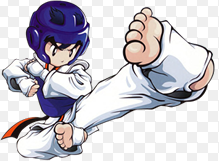 	Take a TAE KWON DO lesson! 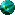 	Every child gets to break a BOARD!		Birthday child gets a shiny TROPHY!	Climbing up the ROPE (Parents are invited too)	Cut your cake with a SWORD!	Play in our MOON BOUNCE!Each child gets 2 WEEKS FREE Taekwondo Lessons!!Birthday’s Person Name/s: __________________________________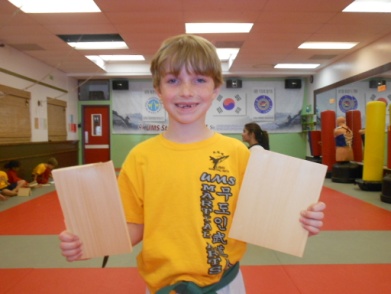 	Child’s Name	Guardian’s Name (s): ______________________________________	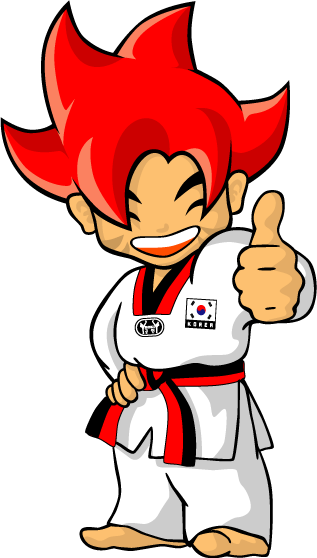 Phone: ___________________________________________________	Email: ___________________________________________________			The Party will be on: ___/___/___     Day:  Saturday Party Time: 3:30 pm to 5:00 pm (1 hour 30 minutes)Terms and ConditionsParents/organizers can arrive at 1:45 pm to set up food and/or decorations and cake, if they need to.  Parents/organizers will be responsible for the children whose parents are not present at the party. Payment of $249 is required to make the reservation.  In case of a reschedule or cancelation of the party for any reason,  Parents or organizers must  notify UMS by the Monday (before 6:00 pm) before the date of the party listed above, and will receive fifty percent of the deposit amount back, otherwise there will be no refund. If there are more than ten children at the party, Parents/organizers will pay the additional amount ($10 for each additional child) on the day of the party.  _______________________________________     Guardian signature is required OFFICCE USE ONLYTypeTypeAmount        DateInitial Deposit:   CASH.#   CASH.#  Amount Remanding:  Credit Card. # Credit Card. #Received by: Check. #      Check. #     How many additional children?How many additional children?How many breaking boards?How many breaking boards?How many breaking boards?How many breaking boards?Additional  Amount Paid:$_____     ______        CASH #                                                          . Credit Card #                                               . Check #                                                         .Additional  Amount Paid:$_____     ______        CASH #                                                          . Credit Card #                                               . Check #                                                         .How many trophies?  1     2    3    (Additional birthday child’s trophy is $15.00)Note:_____________________________________________              _________________________________________________                 How many trophies?  1     2    3    (Additional birthday child’s trophy is $15.00)Note:_____________________________________________              _________________________________________________                 How many trophies?  1     2    3    (Additional birthday child’s trophy is $15.00)Note:_____________________________________________              _________________________________________________                 How many trophies?  1     2    3    (Additional birthday child’s trophy is $15.00)Note:_____________________________________________              _________________________________________________                 How many trophies?  1     2    3    (Additional birthday child’s trophy is $15.00)Note:_____________________________________________              _________________________________________________                 Date               /                /                    Day:  Date               /                /                    Day:  Date               /                /                    Day:  Date               /                /                    Day:  Date               /                /                    Day:  Parent’s signature :_____________________Parent’s signature :_____________________Master /Director:_____________________Master /Director:_____________________Master /Director:_____________________Master /Director:_____________________Master /Director:_____________________